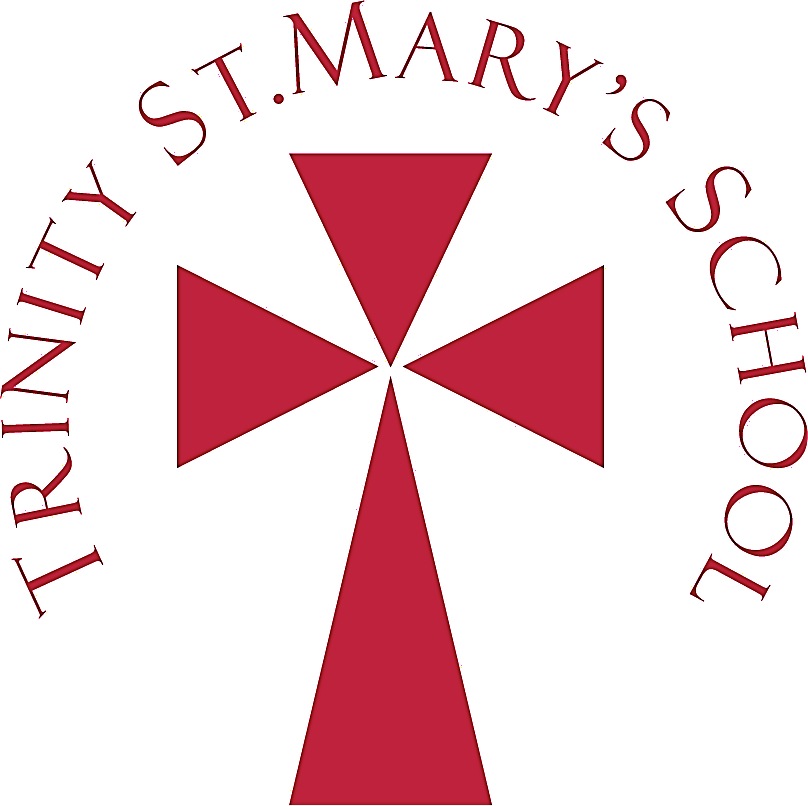 General headingDetailGeneral ExamplesSpecific examplesQualifications & ExperienceSpecific qualifications & experienceQTS or equivalent Qualifications & ExperienceKnowledge of relevant policies and procedures Health and safety understanding. Child Protection  Qualifications & ExperienceLiteracyTo GCSE grade C or equivalent Qualifications & ExperienceNumeracyTo GCSE grade C or equivalent Qualifications & ExperienceTechnologyAbility to uses ICT and interactive whiteboard and relevant equipment .CommunicationWrittenForm filling, letter writing, report writing, action plans, IEPs Ability to write detailed reportsAbility write routine lettersCommunicationVerbalAbility to exchange information clearly, good presentation skills, Listening SkillsAbility to exchange routine verbal information clearly with children and adultsAbility to exchange complex and sensitive information in a firm and non-ambiguous wayAbility to express own views and opinions CommunicationNegotiatingRequirement for consultation, and negotiationAbility to consult effectively with children and adults Ability to motivate/encourage/empower children/adultsWorking with childrenBehaviour ManagementGood Knowledge of behaviour management techniques and classroom management strategies Ability to manage a while class, ensuring pupils remain on task Understanding and implementation of school behaviour management policyWorking with childrenSENGeneral - understand and support the differences in peopleAny specific skills, knowledge or qualificationUnderstand and support the differences in children and adults and respond appropriatelyWorking with childrenCurriculum/School organisationKnowledge level of the school curriculumAdditional specific skills, knowledge or qualification in relation to teaching General understanding of the school curriculumWorking knowledge and experience of implementing the national curriculum and other learning programmesUnderstanding of statutory framework relating to teaching  Working with childrenChild DevelopmentLevel of understanding required of the way in which children develop Basic understanding of the way in which children developUnderstanding of different developmental stages and the impact of experience on these developmentsUnderstand the way in which play and games can support child developmentUnderstand and support children in transitionWorking with childrenHealth & Well beingGeneral and any specific requirements to promote and support physical and emotional wellbeing  Understand and promote the value of emotional and physical wellbeing in adults and childrenTake responsibility for own wellbeing Working with othersWorking with partnersAbility to forge networks/links, internal and external partners  Understand and value the role of parents and carers in supporting childrenKnow when, where and how education and support services can be accessedWorking with othersRelationshipsAbilities to form appropriate and productive relationships with relevant groups – children, colleagues, governors, parents etc.Ability to establish rapport and respectful and trusting relationships with children, their families and carers and other adults using appropriate communication stylesAbility to build open and honest relationshipsWorking with othersTeam workRequirements to work within team and/or independentlyWork effectively as part of a teamAbility to work independentlyKnow when and how to seek supportKnow when and how to hand over controlKnowledge of own position within a team environment and the boundaries which applyWorking with othersInformationFollowing/giving instructions, requirements to provide informationKnowledge of CAF (if/when appropriate)Ability to record and report observations in an appropriate mannerAbility to distinguish between option and fact Responsibilities Organisational skillsGood classroom organisation Ability to be proactive and initiate actionResponsibilities Line ManagementDirect support staff working in the classroom Responsibilities Time ManagementEvidence of good time management Responsibilities CreativityRequirements for initiative, original thinking, creativity, innovation etc. GeneralEqualitiesFollowing national and school policies and procedures Demonstrate commitment to treating all people fairlyGeneralHealth & SafetyFollowing national and school policies and procedures sGeneralChild ProtectionFollowing national and school policies and proceduresUnderstand what is mean by safeguarding and the different way in which children can be harmedUnderstand and comply with children protection proceduresGeneralConfidentiality/Data ProtectionFollowing national and school policies and proceduresUnderstand and comply with procedures and legislation relating to confidentialityGeneralCPDDemonstrate commitment to CPD Evidence of self initiated CPD 